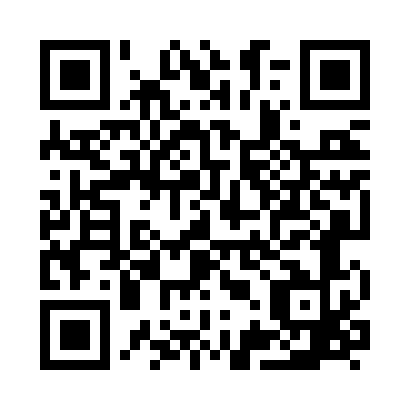 Prayer times for Woodford, Devon, UKWed 1 May 2024 - Fri 31 May 2024High Latitude Method: Angle Based RulePrayer Calculation Method: Islamic Society of North AmericaAsar Calculation Method: HanafiPrayer times provided by https://www.salahtimes.comDateDayFajrSunriseDhuhrAsrMaghribIsha1Wed3:535:461:106:178:3510:282Thu3:505:451:106:188:3610:313Fri3:485:431:106:188:3810:344Sat3:455:411:106:198:3910:365Sun3:425:391:106:208:4110:396Mon3:395:381:106:218:4310:417Tue3:375:361:106:228:4410:448Wed3:345:341:106:238:4610:479Thu3:315:331:106:248:4710:4910Fri3:295:311:096:258:4910:5211Sat3:265:301:096:268:5010:5512Sun3:235:281:096:278:5210:5713Mon3:205:261:096:288:5311:0014Tue3:185:251:096:298:5511:0215Wed3:175:241:096:298:5611:0316Thu3:165:221:096:308:5711:0417Fri3:155:211:106:318:5911:0418Sat3:155:191:106:329:0011:0519Sun3:145:181:106:339:0211:0620Mon3:135:171:106:349:0311:0721Tue3:135:161:106:349:0411:0722Wed3:125:151:106:359:0611:0823Thu3:125:131:106:369:0711:0924Fri3:115:121:106:379:0811:0925Sat3:115:111:106:379:1011:1026Sun3:105:101:106:389:1111:1127Mon3:105:091:106:399:1211:1128Tue3:095:081:106:409:1311:1229Wed3:095:071:116:409:1411:1330Thu3:095:071:116:419:1511:1331Fri3:085:061:116:429:1611:14